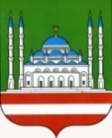 Отчет о проделанной дистанционной и онлайн-работе по противодействию терроризму и профилактике правонарушений за 2 квартал 2020 г.14 апреля на официальной странице в социальной сети Инстаграм библиотеки-филиала № 19 опубликован видеоролик, посвященный Дню Отмены КТО в Чеченской Республике. Просмотрели: 93 чел. 15 апреля на официальной странице в социальной сети Инстаграм библиотеки-филиала № 10 был проведен видео-обзор «Помним, любим…», посвященный Дню отмены КТО. Просмотрели: 64 чел.15 апреля на официальной странице в социальной сети Инстаграм библиотеки-филиала № 22 опубликован материал с историей учреждения знаменательной даты «День мира в Чеченской Республике» (День отмены КТО). Отмена режима КТО имела важнейшее значение в возрождении Чеченской Республики, что благодаря этому, поистине историческому решению, регион встал на рельсы мирного социального экономического развития. Просмотрели: 55 чел.15 апреля на официальной странице в социальной сети Инстаграм библиотеки-филиала № 8 вниманию пользователей был представлен видеоролик о празднике – День мира в ЧР (День отмены КТО), объявленный Указом Главы республики Р.А. Кадыровым в 2009 года, занимающим одно из самых значимых мест в современной истории Чеченского народа.Просмотрели: 117 чел.16 апреля на официальной странице в социальной сети Инстаграм модельной библиотеки – Детский отдел пользователям был предложен виртуальный информ-обзор о событии, произошедшем 16 апреля 2009года – День отмены КТО и значении этого события на судьбу ЧР. Просмотрели: 26 чел.16 апреля на официальных страницах в социальной сети Инстаграм библиотек-филиалов № 3, 4, 6, 11, 20, 23, 24, 29 провели праздничную видео-встречу, в рамках мероприятия, посвященного Дню Отмены КТО. Пользователям рассказали о том, что 16 апреля 2009 года по поручению Президента Российской Федерации был отменен режим контртеррористической операции на территории Чечни. Решение способствовало восстановлению всех институтов государственной власти и управления, открыло широкие возможности для развития экономики и социальной сферы республики. Просмотрели: 544 чел.17 апреля на официальной странице в социальной сети Инстаграм библиотеки-филиала № 10 выставлены рисунки юных пользователей, посвященные Дню отмены КТО с целью воспитания патриотизма и любви к Родине.Просмотрели: 58 чел.13 мая на официальных страницах в социальной сети Инстаграм всех филиалов МБУ «ЦБС» г.Грозного проведено виртуальное мероприятие – тренинг коррекция детско-родительских отношений «Группа риска». Были рассмотрены основополагающие концепции детско-родительских отношений. Определено решающее влияние фактора взаимодействия родителей с детьми на психическое развитие детей раннего возраста. Рассмотрены и проанализированы проблемы, возникающие во взаимоотношениях между членами семью. Просмотрели: 853 чел.8 июнь на официальной странице в социальной сети Инстаграм сотрудники модельной библиотеки-филиала № 23 в онлайн режиме провели познавательную беседу «Терроризм в современном обществе». К данной беседе на странице были опубликованы фотографии на данную тему.Просмотрели: 87 чел.ДЕПАРТАМЕНТ КУЛЬТУРЫМЭРИИ г. ГРОЗНОГОМУНИЦИПАЛЬНОЕ БЮДЖЕТНОЕУЧРЕЖДЕНИЕ «ЦЕНТРАЛИЗОВАННАЯБИБЛИОТЕЧНАЯ СИСТЕМА»г. ГРОЗНОГОул. Угрюмова, 75, Грозный,Чеченская Республика, 364061Тел./факс: (8712) 22-63-04e-mail: cbschr@mail.ru_______________ № ____________На № _________ от ____________СОЬЛЖА-Г1АЛИН МЭРИНКУЛЬТУРАН ДЕПАРТАМЕНТ«БИБЛИОТЕКИЙН  ЦЕНТРАЛИЗОВАННИСИСТЕМА» СОЬЛЖА-Г1АЛИНМУНИЦИПАЛЬНИ БЮДЖЕТАНУЧРЕЖДЕНИСоьлжа-Г1ала, Угрюмован урам, 75Нохчийн Республика, 364061Тел./факс: (8712) 22-63-04e-mail: cbschr@mail.ru